Section 1: Identification of the substance/mixture and of the company/under taking1.1 Product identifier   Trade name: CITRUS FRESH DISHWASHING S PURE1.2 Relevant indentified uses of substance or mixture and uses advised againstUse of substance/Mixture: For cleaning container and household appliance.This product is Food Grade.1.3 Details of the supplier of the safety data sheet Manufacturer/Supplier: Manufacturer:   Smartlab Co., Ltd ,333/29 Moo 9, 333 Factoryland, Laharn,Bangbuatong,Nonthaburi 11110, Thailand, Tel. 0-2964-4960-3, Fax: 0-2964-4965-66Transfer:   Longbow (Thailand) Co., Ltd , 1000/42 P.B. Tower, 11th Floor Sukhumvit 71 North Klongton, Wattana, Bangkok 10110Tel. 02-391-7581-3Website: www.longbowthai.co.th1.4 Emergency telephone number:    Tel. 02-391-7581-3Section 2 : Hazard identification2.1 Classification of the substance or mixture Classification Physical and Chemical hazards flammable liquids,Not classified	 Health hazardsAcute toxicity (Oral)				Category 4Skin corrosion / irritation				Category 2Serious eye damage / Eye irritation		Category 2ARespiratory sensitization			Not classified			Skin sensitization				Not classified	Germ cell mutagenicity				Not classified	Carcinogenicity					Not classified	Reproductive toxicity				Not classified	Specific target organ systemic toxicity-Single exposure				Not classified	-Repeated exposure				Not classified	Aspiration hazard				Not classified	Chronic hazards to the aquaticenvironment	Not classifiedpage 1/92.2 Label elements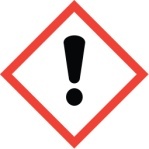 Hazard pictogram:				Signal word:WarningHazard statements:				H302 Harmful if swallowed.H315 Causes skin irritation.H319 Causes serious eye irritation.H401 Toxic to aquatic life.H413May cause long lasting harmful effects to aquatic life.Precautionary statement:P264 Wash… thoroughly after handling.P270 Do not eat, drink or smoke when using this product.P280 Wear protective gloves/protective clothing/eye protection/face protection.P321 Specific treatment (see… on this label).P330 Rinse mouth.P362 Take off contaminated clothing and wash before reuse.P301+P312 IF SWALLOWED: Call a POISON CENTER or doctor/physician if you feel unwell.P302+P352 IF ON SKIN: Wash with soap and water.P305+P351+P338 IF IN EYE: Rinse cautiously with water for several minutes. Remove contact lenses if present and easy to do. Continue rinsing.P332+P313 If skin irritation or a rash occur: Get medical advice/attention.P337+P313 If eye irritation persists get medical advice/attention.	P501 Dispose of contents/container in accordance with regulations on hazardous waste or packing and packing waste respectively.Hazardous components which must be listed on the label: Sodium Lauryl Ether Sulfate			CAS No. 68585-34-2Linear alkylbenzene sulfonate, sodium salt 	CAS No. 68411-30-3Cocamidopropyl betaine				CAS No. 86438-79-12.3 Other hazardsAccording to our present knowledge the product does not contain persistent, bio accumulative and toxic substances (PBT substances) or very persistent and very bio accumulative (vPvB substances) as define in Annex XIII of the Regulation (EG) No 1907/2006 (REACH), respectively.page 2/9Section 3 : Composition/information on ingredients3.1 Substance: Non-applicable3.2 Mixtures Chemical nature:For the full text of the P-phrases in this section, see Section 16For the full text of the H-phrases in this section, see Section 16Section 4 : First aid measures4.1 Description of first aid measuresGeneral advice: Take off all contaminated clothing immediately. Show this safety data sheet to the doctor in attendance.After inhalation: Remove to fresh air.After skin contact: Wash with soap and water. Get medical attention if irritation occurs.After eye contact: In case of contact, immediately flush eyes with cool running water. Remove contact lens and continue flushing with plenty of water for at least 15 minutes. Get medical attention if irritation persists.After swallowing: Do NOT induce vomiting unless directed to do so by medical personnel. Never give anything by mouth to an unconscious person. If large quantities of this material are swallowed, call a physician immediately.4.2 Most important symptoms and effects, both acute and delayedRisks:		Refer to section 2 and 11.4.3 Indication of any immediate medical attention and special treatment neededTreatment:	Treat symptomatically.Section 5 : Firefighting measures5.1 Extinguishing mediaSuitable extinguishing media:		Use media proper to the primary cause of fire.Unsuitable extinguishing media:		None5.2 Special hazards arising from the substance or mixtureSpecial hazards during firefighting:	Hazardous decomposition products formed under fire conditions can be released in case of fire: None5.3 Advice for firefighterspage 3/9Special protective equipment:	Fire-fighter should wear appropriate protective equipment and self – contained breathing apparatus (SCBA) with a full face-piece operated in positive pressure mode.For firefighters further information:	Use method appropriate for surrounding fire.Section 6 :Accidental release measures6.1 Personal precautions, protective equipment and emergency proceduresPersonal precautions: Use personal protective equipment. Do NOT get in eyes.6.2 Environmental precautionsEnvironmental precautions: Keep out of waterways. Do NOT discharge product into natural waters without pretreatment or adequate dilution.6.3 Methods and material for containment and clean upMethod for cleaning up: 	Dilute with water and mop up, or absorb with an inert dry material and place in an appropriate waste disposal container.6.4 Reference to other sections.Refer to protective measures listed in section 7 and 8.Section 7 : Handling and storage7.1 Precautions for safe handlingAdvice on safe handing:Use personal protective equipment as required. Avoid contact with eyes, skin and clothing. Wash hand thoroughly after handling.Advice on protection against fire and explosion:Take measures to prevent the buildup of electrostatic charge.7.2 Conditions for safe storage, including any incompatibilitiesRequirements for storage Areas and containers: Do always store in containers which correspond tothe original ones. Keep container closed. Keep in adry, cool place.Further information on storage conditions: Keep locked up. Keep container dry. Keep away from 	children, heat and light.Advice on common storage: Keep container tightly closed. Keep container in a cool, well – ventilated area.7.3 Specific end use(s)Note:Consult the technical guideline for the use of this substance/mixture.page 4/9Section 8 : Exposure controls/personal protection8.1 Control parameters8.2 Exposure controlsEngineering measures:	Ensure adequate ventilation.Personal protective equipmentRespiratory protection:P ersonal protective equipment required.		Hand protective: Wear rubber glove.Eye protection: Wear chemical splash goggles. For continued or severe exposure wear a face shield over the goggle.Skin and body protection: Wear any industrial rubber gloves, synthetic apron, and other protective equipment as necessary to prevent skin contact.Hygiene measures: Avoid contact with skin, eye and clothing. Provide access to emergency eye wash and shower. Handle in accordance with good industrial hygiene and safety practice.Environmental exposure controls	General advice:	The product should not be allowed to enter drains, water courses or the soil.Pay attention to local or official regulations.Section 9 : Physical and chemical properties9.1 Information on basic physical and chemical properties   Appearance:				Clear liquidColour:					ColourlessOdour:					Characteristic (no fragrance)   Flash point:				no data available   Ignition temperature:			no data available   Explosion limits:	Lower Explosion limit:		no data available	Upper Explosion limit:		no data available   Oxidizing properties:			no data available   Auto-ignition temperature:		no data available   pH:					12.00-13.00   Melting point/range:			no data available   Boiling point/range:			> 100°CVapour pressure:			no data available   Density:				1.0-1.1   Bulk density:				no data available   Water solubility:			Mixed with water in all proportion.Partition coefficient:			no data availablepage 5/9   n-octanol/water:			no data available   Viscosity, dynamic:			no data available   Relative vapour density:		no data available   Evaporation rate:			no data available9.2 Other information   Conductivity:				no data availableSection 10 : Stability and reactivity10.1 ReactivityThe product is stable under normal condition.10.2 Chemical stabilityStable under normal conditions.10.3Possibility of hazardous reactionsHazardous reactions: None under normal processing				10.4 Conditions to avoidConditions to avoid: None under normal processing10.5 Incompatible materialsMaterials to avoid: None in particular.10.6 Hazardous decomposition productsHazardous decomposition products: None under normal use.Section 11 : Toxicological information11.1 Information on toxicological effectsAcute toxicityAcute oral toxicity:			Harmful if swallowed.Acute dermal toxicity			Cause skin irritation.Skin irritation:				Allergic people cause skin irritationEye irritation:				Cause serious eye irritation.Skin sensitization:			Cause an allergic skin reaction.Germ cell mutagenicity			No information availableCarcinogenicity				No information availableReproductive toxicity			No information availableSpecific target organ toxic, single exposure No information availableSpecific target organ toxic, repeated exposure No information availablepage 6/9Section 12 : Ecological information12.1 Toxicity				Toxic to aquatic life12.2 Persistence and degradability	No information available12.3 Bioaccumulative potential		May cause long lasting harmful effect to aquatic life12.4 Mobility in soil			No information available12.5 Result of PBT and vPvB assessmentThis substance/mixture contains no components considered to be either persistent, bioaccumulative and toxic (PBT), or very persistent and very bioaccumulative (vPvB) at levels of 0.1% or higher.12.6 Other advice effects		No information availableSection 13 : Disposal considerations13.1 Waste treatment methodsProduct:				Pay attention to local or official regulations.Contaminated packaging:		Pay attention to local or official regulations.14 Transport information14.1 UN numberADR:					Not dangerous goodsIMDG:					Not dangerous goodsIATA:					Not dangerous goods14.2 Proper shipping nameADR:					Not dangerous goodsIMDG:					Not dangerous goodsIATA:					Not dangerous goods14.3 Transport hazard classADR:					Not dangerous goodsIMDG:					Not dangerous goodsIATA:					Not dangerous goods14.4 Packing groupADR:					Not dangerous goodsIMDG:					Not dangerous goodsIATA:					Not dangerous goods14.5 Environmental hazardsADR:					Not dangerous goodsIMDG:					Not dangerous goodsIATA:					Not dangerous goodspage 7/914.6 Special precautions for usersee chapter 6-814.7 Transport in bulk according to Annex II of MARPOL 73/78 and the IBC CodeRemarks				Not applicableSection 15 : Regulatory information15.1 Safety, health and environmental regulations/legislation specific for the substance or mixtureThis information is not available.15.2 Chemical safety AssessmentThis information is not available.Section 16 :Other informationFull text of H-Statements referred to under section 2 and 3.	H302 Harmful if swallowed.	H315 Causes skin irritation.	H319 Causes serious eye irritation.	H401 Toxic to aquatic life.H413 May cause long lasting harmful effects to aquatic life.Full text of P-Statements referred to under section 2 and 3.	P321 Specific treatment (see… on this label).P330 Rinse mouth.P362 Take off contaminated clothing and wash before reuse.P301+P312 IF SWALLOWED: Call a POISON CENTER or doctor/physician if you feel unwell.P302+P352 IF ON SKIN: Wash with soap and water.P305+P351+P338 IF IN EYE: Rinse cautiously with water for several minutes. Remove contact lenses if present and easy to do. Continue rinsing.P332+P313 If skin irritation or a rash occur: Get medical advice/attention.P337+P313 If eye irritation persists get medical advice/attention.P501 Dispose of contents/container in accordance with regulations on hazardous waste or packing and packing waste respectively.The information contained in this safety data sheet is based on sources, technical knowledge and current legislation, without being able to guarantee its accuracy. This information cannot be considered a guarantee of the properties of the product, it is simply a description of the security requirements. The occupational methodology and conditions for users of this product are not within page 8/9our awareness or control, and it is ultimately the responsibility of the user to take the necessary measure to obtain the legal requirements concerning the manipulation, storage, use and disposal of chemical products. The information on this safety data sheet only refers to this product, which should not be used for needs other than those specified.Department issuing SDS: Technical departmentpage 9/9Dangerous components:Dangerous components:Dangerous components:Sodium lauryl ether sulfateCAS No. 68585-34-210-15 %Linear alkyl benzene sulfonate, sodium saltCAS No. 68411-30-313-15 %Cocamidopropyl betaineCAS No. 86438-79-12.5-5 %